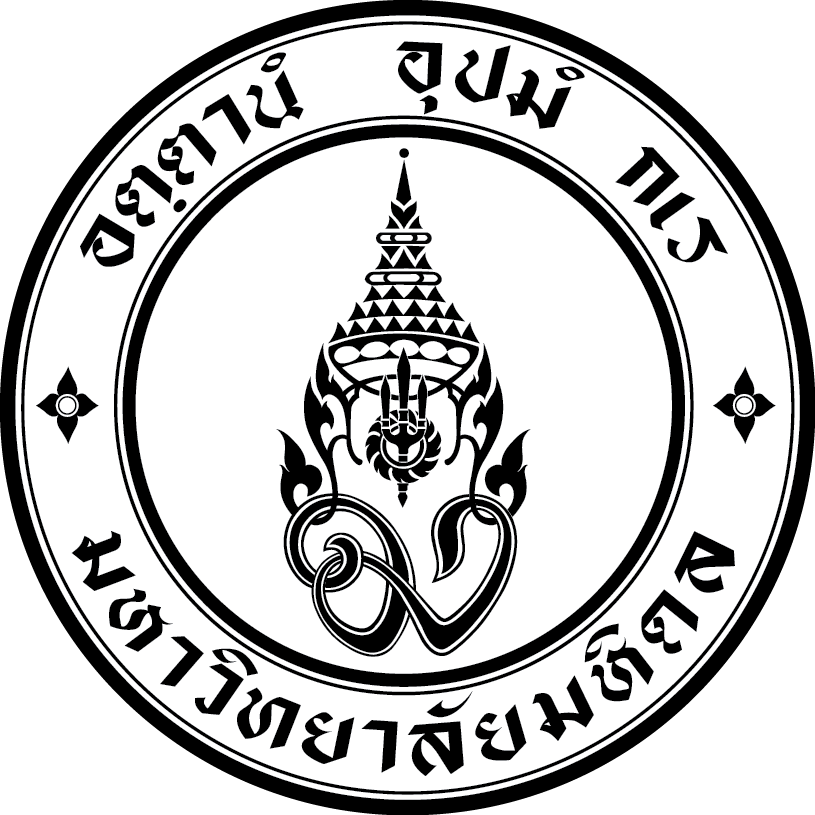 แบบฟอร์มมอบหมายให้ปฏิบัติหน้าที่เป็น Admin ระบบสวัสดิการให้ยืมเงินเพื่อการศึกษาของบุตรบุคลากรชื่อส่วนงาน..................................................................................................ขอมอบหมายบุคลากรดังต่อไปนี้เป็น Admin ระบบสวัสดิการให้ยืมเงินเพื่อการศึกษาของบุตรบุคลากร1.ชื่อ................................................................................ นามสกุล............................................................สังกัด/หน่วยงาน...............................................................ตำแหน่ง............................................................ เบอร์ที่ติดต่อได้..........................................................2.ชื่อ................................................................................ นามสกุล............................................................สังกัด/หน่วยงาน...............................................................ตำแหน่ง............................................................ เบอร์ที่ติดต่อได้..........................................................(ลงนามหัวหน้าส่วนงาน).................................................................................(ชื่อส่วนงาน).................................................................................วันที่..................................................................................หมายเหตุผู้ที่ทำหน้าเป็น Admin จะต้องเป็นผู้ที่ได้รับมอบหมายจากส่วนงานเพื่อให้เป็น Admin ประจำระบบสวัสดิการให้ยืมเงินเพื่อการศึกษาของบุตรบุคลากรผู้ที่ได้รับหน้าที่เป็น Admin ให้สมัครเข้าระบบฯ ภายในวันที่ 3 สิงหาคม 2563 หน้าเว็บกองทรัพยากรบุคคลที่ link : http://intranet.mahidol/op/orpr/newhr/    ** หากมีข้อสงสัยการสมัครเข้าระบบฯ สามารถติดต่อได้ที่คุณวารุณี เบอร์ 02-8496286 และคุณฝนทิพย์ เบอร์ 02-8496391